ДИНАМИЧЕСКАЯ ГИМНАСТИКАдля детей дошкольного возраста после дневного сна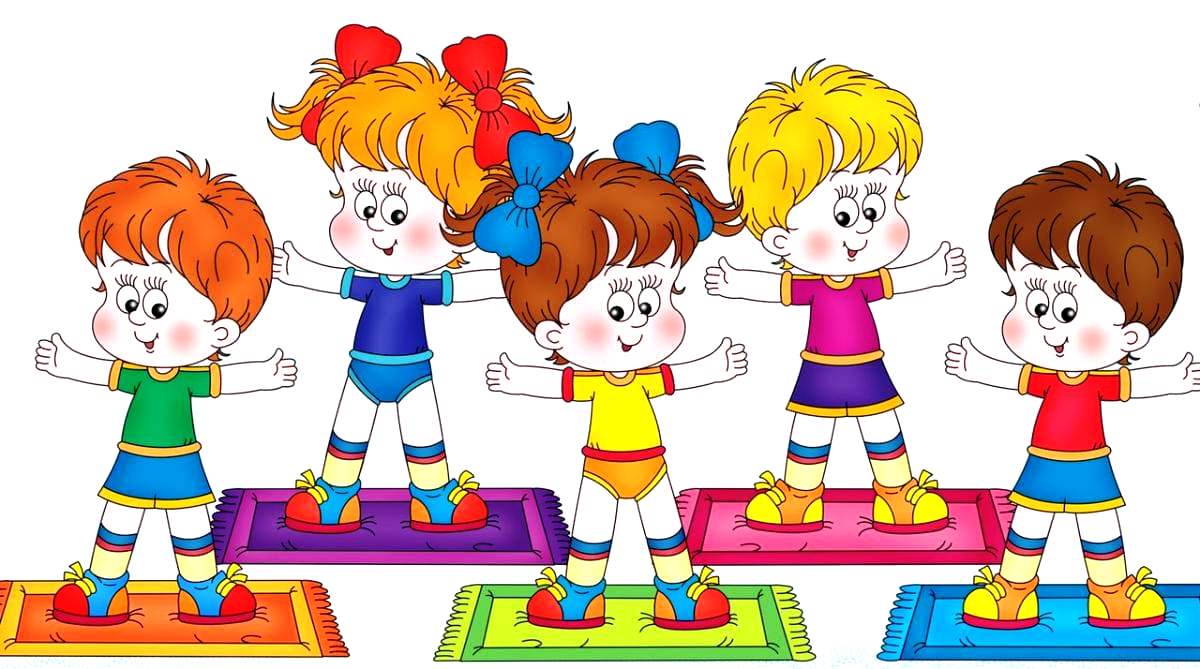 1. После пробуждения дети, лежа в постели, выполняют упражнения для глаз:закрыть, открыть;поворот глаз влево, вправо;посмотреть вверх, вниз;круговые движения глаз.2. «Будим ручки»:движения пальцами рук;сжать пальцы в кулачок и разжать;круговые движения кистей рук.3. Самомассаж ушных раковин:растереть ушные раковины («разбуди ушки»);пройти пальцем по малому и большому завитку («протри ушки»);указательным пальцем надавить на козелок («заткни ушки»);указательным пальцем продавить ушную раковину снизу вверх и обратно («пощипай ушки»);ладонью сзади «завернуть» ушную раковину вперед («закрой ушки»).4. Упражнения на ликвидацию застойных явлений в малом тазе:поступательные движения стопой назад и вперед (3-5 раз);упражнение «велосипед» (3-5 раз);лежа на спине, сесть и дотянуться руками до носков ног, вдох во время наклона (3-5 раз).5. Упражнения на животе:упражнение «лодочка». Лежа на животе, обхватить руками лодыжки и прогнуться (3 раза);стоя на четвереньках и опираясь на вытянутые руки, потягиваться, как это делают кошки, – «киска добрая». «Киска злая» сопровождается шипением (3 раза).6. Бег по кругу босиком:«самолетик» (при беге произносится звук [у-у-у-у-у-у]);ходьба по «Дорожке здоровья»;по резиновым коврикам с шипами, аппликаторам Кузнецова и др.;по ребристой доске;по канату (приставным, боковым и обычным шагом);сначала по влажному солевому коврику, затем по сухому байковому коврику.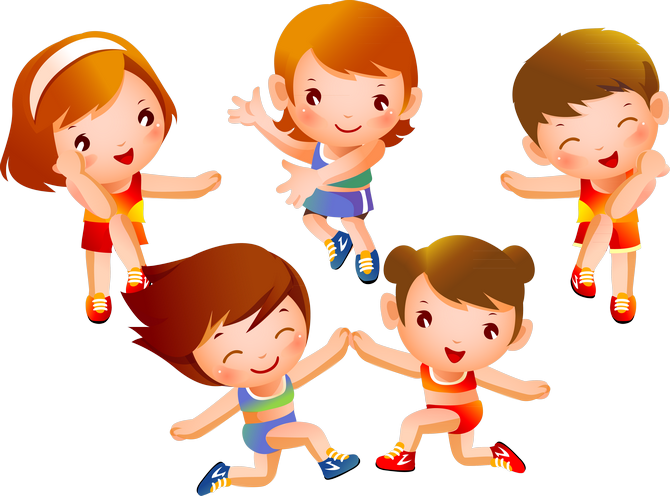 